О признании утратившим силу постановление Администрации Атнарского сельского поселения  № 60 от 30.06.2016		В соответствии протестом прокуратуры Красночетайского района от 31.03.2022 № 03-01/Прдп80-22-20970011 администрация Атнарского сельского поселения Красночетайского района Чувашской Республики  ПОСТАНОВЛЯЕТ:1. Признать утратившим силу постановление администрации Атнарского сельского поселения Красночетайского района Чувашской Республики № 60 от 30.06.2016 «Об утверждении административного регламента администрации Атнарского сельского поселения Красночетайского района Чувашской Республики по исполнению муниципальной функции по осуществлению муниципального контроля за сохранностью автомобильных дорог местного значения в границах населенных пунктов Атнарского сельского поселения Красночетайского района  Чувашской Республики».2. Настоящее постановление вступает в силу после его официального опубликования в печатном издании «Вестник Атнарского сельского поселения».И.о. главы Атнарского сельского поселения                                      К.А. ТерушкинаЧĂВАШ РЕСПУБЛИКИХĔРЛĔ ЧУТАЙ РАЙОНĚ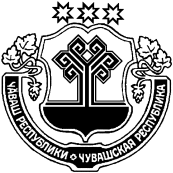 ЧУВАШСКАЯ РЕСПУБЛИКА КРАСНОЧЕТАЙСКИЙ  РАЙОНАТНАР ЯЛ ПОСЕЛЕНИЙĚН АДМИНИСТРАЦИЙЕЙЫШĂНУ06.04.2022 20№Атнар салиАДМИНИСТРАЦИЯАТНАРСКОГО СЕЛЬСКОГОПОСЕЛЕНИЯПОСТАНОВЛЕНИЕ06.04.2022 №20село Атнары